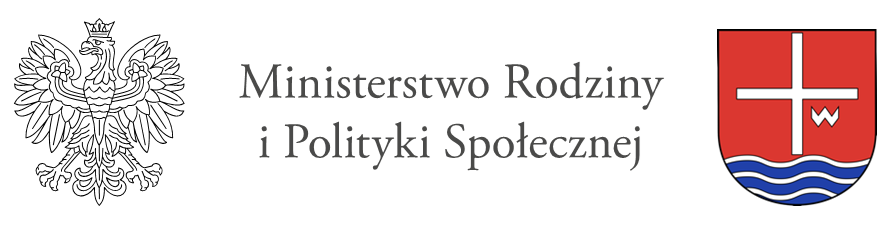 Lipsko, dnia 20 marzec 2024 rokOGŁOSZENIE WYNIKU  OTWARTEGO KONKURSU OFERT nr FS-2024-01na powierzenie realizacji zadania publicznego w zakresie pomocy społecznejusługi opieki wytchnieniowej i asystenta osobistego osoby z niepełnosprawnością                          w Powiecie Lipskim w ramach Programu Opieka Wychnieniowa dla Jednostek Samorządu Terytorialnego– edycja 2024 i Programu Asystent Osobisty Osoby z Niepełnosprawnością dla Jednostek Samorządu Terytorialnego  edycja 2024Powiat Lipski  ogłasza wyniki postępowania otwartego  konkursu ofertW związku z zakończeniem postępowania otwartego konkursu ofert nr FS-2024-01 na powierzenie realizacji zadania publicznego w zakresie pomocy społecznej usługi opieki wytchnieniowej i asystenta osobistego osoby z niepełnosprawnością  w Powiecie Lipskim                w ramach Programu Opieka Wychnieniowa dla Jednostek Samorządu Terytorialnego– edycja 2024 i Programu Asystent Osobisty Osoby z Niepełnosprawnością dla Jednostek Samorządu Terytorialnego  edycja 2024Informujemy, że do realizacji zadania została wybrana:Fundacja Sportu Zdrowia i Turystyki EST 02-014 Warszawa, ul Nowogrodzka 64/43Uzasadnienie wyboruWybrana oferta przeszła pozytywnie weryfikację formalną i merytoryczną okazała się najkorzystniejszą ofert uzyskując najwyższą liczbę punktów wg kryteriów.Weryfikacja formalnaWeryfikacja merytorycznaPonadto informuje się, iż w postępowaniu:nie wykluczono żadnego z podmiotów,nie odrzucono żadnej oferty,nie unieważniono postępowania.Podstawa prawna: Ustawa z dnia 23 października 2018 r. o Funduszu Solidarnościowym (Dz. U z 2023 r. poz. 647 z późn. zm.).Ustawy z dnia 24 kwietnia 2003 r. o działalności pożytku publicznego i o wolontariacie (Dz.U. z 2023 r. poz. 571).Rozporządzenie Przewodniczącego Komitetu do spraw Pożytku Publicznego z dnia 24 października 2018 r. w sprawie wzorów ofert i ramowych wzorów umów dotyczących realizacji zadań publicznych oraz wzorów sprawozdań z wykonania tych zadań (Dz.U. z 2018 r. poz. 2057).ZATWIERDZAMDYREKTOR POWIATOWEGO CENTRUMPOMOCY RODZINIE W LIPSKUKORYNA KUCHARCZYKOtrzymują:Fundacja Sportu Zdrowia i Turystyki ESTul. Nowogrodzka 64/43, 02-014 Warszawaaa.Nazwa podmiotu
adres i siedziba
adres poczty elektronicznejKryteria formalneKryteria formalneKryteria formalneKryteria formalneKryteria formalneKryteria formalneKryteria formalneKryteria formalneKryteria formalneKryteria formalneŁącznie ocena formalnaNazwa podmiotu
adres i siedziba
adres poczty elektronicznejNr1Nr2Nr3Nr4Nr5Nr6Nr7Nr8Nr9Nr10Łącznie ocena formalnaFundacja Sportu Zdrowia 
i Turystyki ESTul. Nowogrodzka 64/43 
02-014 Warszawafundacjaest.warszawa@gmail.comPoz.Poz.Poz.Poz.Poz.Poz.Poz.Poz.Poz.Poz.PozytywnaNazwa podmiotu
adres i siedziba
adres poczty elektronicznejKryteria merytoryczneKryteria merytoryczneKryteria merytoryczneKryteria merytoryczneKryteria merytoryczneKryteria merytoryczneŁącznie liczba punktów(maksymalnie 
100 pkt)Nazwa podmiotu
adres i siedziba
adres poczty elektronicznejNr 1(maks.
20pkt)Nr 2(maks.
20pkt)Nr 3(maks.
10pkt)Nr 4(maks.
20pkt)Nr 5(maks.
20pkt)Nr 6(maks.
10pkt)Łącznie liczba punktów(maksymalnie 
100 pkt)Fundacja Sportu Zdrowia 
i Turystyki ESTul. Nowogrodzka 64/4302-014 Warszawafundacjaest.warszawa@gmail.com20 pkt20 pkt10 pkt20 pkt20 pkt10 pkt100 pkt.